Kultur | Lokales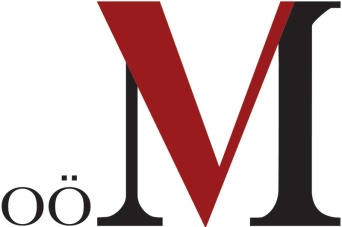 Leonding, Juni 2018FERIENPROGRAMME IN DEN OÖ. MUSEENSpannung, Spaß und Abenteuer garantiert!Sommerzeit ist Museumszeit! Zahlreiche Museen in Oberösterreich bereiten in den Sommerferien spezielle Programme und abwechslungsreiche Angebote für Familien, Kinder und Jugendliche vor, bei denen Spiel, Spaß & Erleben im Vordergrund stehen.  Der Online-Veranstaltungskalender des Verbundes Oberösterreichischer Museen bietet einen kompakten Überblick zu allen Ferienprogrammen in den oberösterreichischen Museen von Juli bis September 2018. Bei den mehr als 120 Angeboten ist für jeden etwas dabei! Für jeden Geschmack ist etwas dabei!Die Ferienangebote in den oberösterreichischen Museen decken alle Interessengebiete ab: Ob Kinderateliers für Kreative im LENTOS Kunstmuseum Linz, im OÖ. Burgenmuseum und im Bilger-Breustedt-Haus oder Angebote für technikbegeisterte Kids im Ars Electronica Center, Welios oder Evolutionsmuseum – alle Teilnehmerinnen und Teilnehmer kommen voll auf ihre Kosten. Die Möglichkeit, altes Handwerk kennenzulernen und selbst auszuprobieren bietet sich in zahlreichen Regional- oder Freilichtmuseen wie der Furthmühle in Pram, dem Freilichtmuseum Hayrl im Mühlendorf Reichenthal, der Lindermayrschmiede in Spital am Pyhrn und noch in vielen weiteren Häusern. Im Freilichtmuseum Keltendorf Mitterkirchen heißt es Eintauchen in ein Leben wie vor 2700 Jahren, wenn vom 24. bis 29. Juli 2018 die Archäotechniktage „Prunkwagen und Hirsebrei“ auf dem Programm stehen.
Viele Museen veranstalten außerdem spezielle Themenworkshops oder bieten maßgeschneiderte Führungen für Familien und Kinder an. Und selbstverständlich kommen auch Angebote im Freien nicht zu kurz, wie beispielsweise im LIGNORAMA Holz- und Werkzeugmuseum, in dem begleitend zur Ausstellung „Wald & Gesundheit“ das Kinderferienprogramm „Wald wie Wunderbar!“ für Gruppen individuell gebucht werden kann. Museen sind also weit mehr als ein Schlechtwetterprogramm!Ferien teilenExakt zur Ferienmitte vom 28. Juli bis 5. August 2018 heißt es „‘Ferien teilen‘ in den OÖ. Freilichtmuseen“. Im Rahmen einer Kooperation des Verbundes Oberösterreichischer Museen mit der OÖ. Familienkarte bieten oberösterreichische Freilichtmuseen und Museen mit Außenanlagen an einzelnen Tagen in diesem Zeitraum teilweise freien oder ermäßigten Eintritt und halten ganz spezielle Angebote für Familien bereit.Auch Gedenkarbeit ist möglich
Für Jugendliche von 16 bis 25 Jahren bietet die KZ-Gedenkstätte Mauthausen gemeinsam mit der Deutschen Kriegsgräberfürsorge von 30. Juli bis 13. August 2018 die Möglichkeit zur Teilnahme an einer Internationalen Jugendbegegnung. Im Rahmen des englischsprachigen Camps „ErinnerungsArbeit“ werden Exkursionen zu Orten der Erinnerung an Kriege und Zeiten der Gewaltherrschaft veranstaltet und inhaltliche Module zu friedenspädagogischen Themen geboten. Selbstverständlich kommen aber auch Ausflüge, Spiel, Spaß und Sport nicht zu kurz!Ferienprogramme im ÜberblickEine Übersicht zu mehr als 120 Ferienangeboten für Kinder, Jugendliche und Familien in den oberösterreichischen Museen im Sommer 2018 finden Sie in unserem Online-Veranstaltungskalender in der Rubrik „Ferienprogramme“.
________________________________________________________________________________Für Fragen und bei Bildwünschen stehen wir Ihnen jederzeit gerne zur Verfügung. Rückfragehinweis:Verbund Oberösterreichischer MuseenDr. Klaus Landa | landa@ooemuseumsverbund.atMag.a Elisabeth Kreuzwieser | kreuzwieser@ooemuseumsverbund.atWelser Straße 20, 4060 LeondingTel.: +43 (0)732/68 26 16www.ooemuseumsverbund.at 